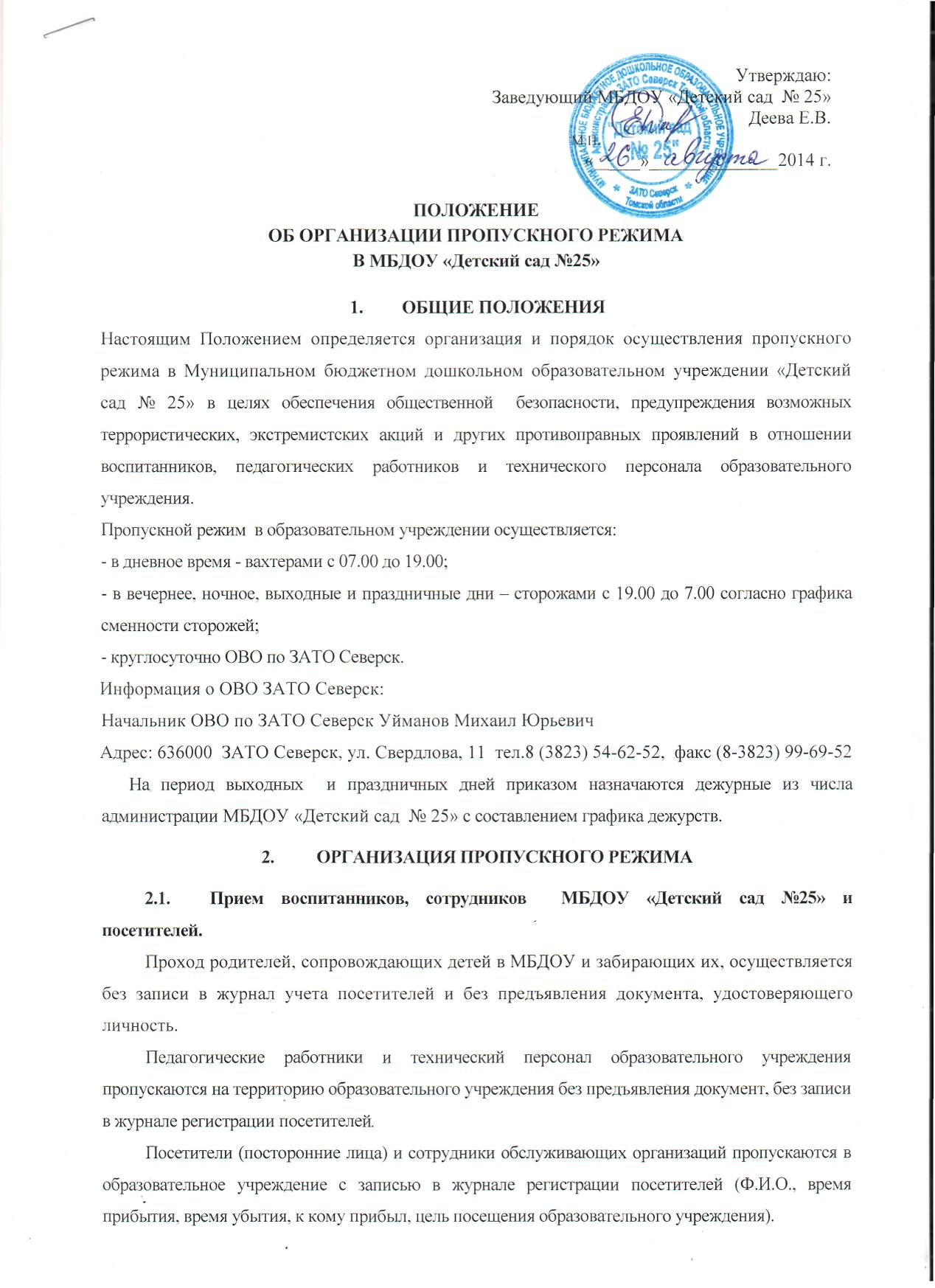 При выполнении в образовательном учреждении строительных и ремонтных работ, допуск рабочих осуществляется по списку подрядной организации, согласованному с руководителем образовательного учреждения. Производство работ осуществляется под контролем специально назначенного приказом руководителя представителя администрации дошкольного учреждения. После окончания времени, отведенного для входа родителей и воспитанников в здание МБДОУ, или их выхода вахтер обязан произвести осмотр помещений образовательного учреждения на предмет выявления посторонних, взрывоопасных и подозрительных предметов и закрыть запасные выходы на щеколду по всему периметру здания. Во время приема и сдачи смены сторож совместно с вахтером производит обход территории и помещений МБДОУ.Нахождение участников образовательного процесса на территории МБДОУ после окончания рабочего дня без соответствующего разрешения руководства образовательного учреждения запрещается.2.2.	Осмотр вещей посетителейПри наличии у посетителей ручной клади вахтер образовательного учреждения визуально оценивает ситуацию; в случае подозрения информирует руководителя МБДОУ и действует по его указаниям, при необходимости вызывает наряд милиции, используя брелок тревожной кнопки.Данные о посетителях фиксируются в Журнале регистрации посетителей.ОбразецЖурнал регистрации посетителейЖурнал регистрации посетителей заводится по мере окончания предыдущего журнала. Требования к журналу: прошит, страницы пронумерованы, дата о начале введения в действия. Замена, изъятие страниц из Журнала регистрации посетителей запрещены.2.3.	Пропуск автотранспортаПропуск автотранспорта на территорию объекта разрешается только поставщикам продуктов и спец. машинам обслуживающих организацийДанные о въезжающем автотранспорте на территорию ДОУ фиксируются в Журнале регистрации автотранспорта. ОбразецЖурнал регистрации автотранспортаОбо всех случаях нахождения не установленных транспортных средств в непосредственной близости от МБДОУ, вызывающих подозрение, вахтер или сторож информирует руководителя образовательного учреждения (лицо его замещающее) и при необходимости, по согласованию с руководителем образовательного учреждения (лицом его замещающим) информирует территориальный орган внутренних дел.3.	ОБЯЗАННОСТИ СОТРУДНИКОВ ОХРАНЫ3.1.	Вахтер/сторож должен знать:должностную инструкцию;особенности охраняемого объекта и прилегающей к нему местности, расположение и порядок работы охранно-пожарной и тревожной сигнализации, средств связи, пожаротушения, правила их использования и обслуживания;общие условия и меры по обеспечению безопасности объекта, его уязвимые места;порядок взаимодействия с правоохранительными органами, внутренний распорядок образовательного учреждения.3.2.	На вахте  должны быть:телефонный аппарат, средство тревожной сигнализации;инструкция о правилах пользования средством тревожной сигнализации; телефоны дежурных служб правоохранительных органов, ГО и ЧС, аварийно-спасательных служб,  администрации образовательного учреждения.3.3.	Вахтер/сторож обязан:перед началом работы осуществить обход территории объекта, проверить наличие и исправность оборудования (согласно описи) и отсутствие повреждений на внешнем ограждении, окнах, дверях;проверить исправность работы средств связи, наличие средств пожаротушения, документации вахты. О выявленных недостатках и нарушениях произвести запись в журнале приема – сдачи дежурства.доложить о выявленных недостатках руководителю образовательного учреждения;осуществлять пропускной режим в образовательном учреждении в соответствии с настоящим Положением;обеспечить контроль за складывающейся обстановкой на территории образовательного учреждения и прилегающей местности;выявлять лиц, пытающихся нарушить  установленные правила,  проникнуть на территорию образовательного учреждения, совершать противоправные действия в отношении воспитанников, педагогического и технического персонала, имущества и оборудования образовательного учреждения и пресекать их действия в рамках своей компетенции. В случаях чрезвычайных обстоятельств незамедлительно подать сигнал «Тревога», путем нажатия на   кнопку тревожной сигнализации (или на брелок), вызвать наряд ОВО;производить обход территории образовательного учреждения согласно установленному графику обходов,  не реже чем 3 раза в день: перед началом работы во время смены и после, (во время пересмены), о чем делать соответствующие записи в «Журнале приема-сдачи смен». При необходимости осуществлять дополнительный осмотр территории и помещении.          При обнаружении подозрительных лиц, взрывоопасных или подозрительных предметов и других возможных предпосылок к чрезвычайным ситуациям вызвать полицию и действовать согласно служебной инструкции.        В случае прибытия проверяющих лиц, вахтер/сторож, оповещает об этом руководителя или лица его замещающего и, убедившись, что они имеют на это право, допускает их на территорию ДОУ и отвечает на поставленные вопросы.3.4.	Вахтер/сторож имеет право:требовать от персонала образовательного учреждения и посетителей соблюдения  настоящего Положения, правил внутреннего распорядка;требовать немедленного устранения выявленных недостатков, пресекать попытки нарушения распорядка дня и пропускного режима;для выполнения своих служебных обязанностей пользоваться средствами связи и другим оборудованием, принадлежащим образовательному учреждению.3.5.	Вахтеру/сторожу запрещается:покидать вахту без разрешения руководства образовательного учреждения;допускать на территорию и в здание посторонних лиц с нарушением установленных правил.№ п/пДата посещения ДОУФ.И.О. посетителяВремя входа в ДОУВремя выхода из ДОУЦель посещенияК кому из работников ДОУ прибылРоспись (вахтера)12345678№п/пДатаМарка, гос номер автомобиляФ.И.О.водителя, наименование организации, к которой принадлежит автомобильДокумент, удостоверяющий личность водителяЦельприездаВремя въезда на территорию ДОУВремя выезда с территории ДОУРоспись (вахтера)Результат осмотра (примечание)12345678910